DEBRA THANA S.K.S. MAHAVIDYALAYA(AUTONOMUS)Chakshyampur , Debra, Paschim Medinipur, West Bengal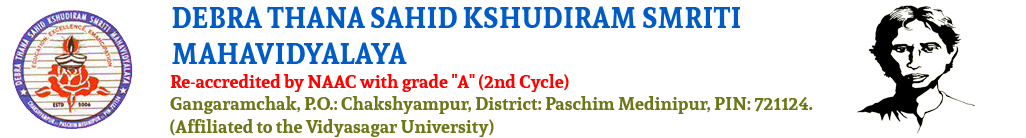 PROPOSED CURRICULUM & SYLLABUS (DRAFT) OFBACHELOR OF SCIENCE (HONOURS) MAJOR IN BOTANY4-YEAR UNDERGRADUATE PROGRAMME(w.e.f. Academic Year 2023-2024)Based onCurriculum & Credit Framework for Undergraduate Programmes (CCFUP), 2023 & NEP, 2020DEBRA THANA SAHID KSHUDIRAM SMRITI MAHAVIDYALAYABACHELOR OF SCIENCE (HONOURS) MAJOR IN BOTANY (under CCFUP, 2023)MJ = Major, MI = Minor Course, SEC = Skill Enhancement Course, AEC = Ability Enhancement Course, MDC = Multidisciplinary Course, VAC= Value Added Course; CA= Continuous Assessment, ESE= End Semester Examination, T = Theory, P= Practical, L-T-P = Lecture-Tutorial- Practical, MIL = Modern Indian Language, ENVS = Environmental StudiesBOTANY 4 YRS SYLLABUSMINOR (MI)MI – 1: Plant   Groups and Taxa	Credits 04 (Full Marks: 75)MI – 1T: Plant   Groups and Taxa	Credits 03	[45L] Course contents:MI – 1P: Plant Science-I (Practical)	Credits 01 Course OutlineElectron micrographs/Models of viruses – T-Phage and HIV .Study of Curd organisms through Gram staining.Study of vegetative and reproductive structure of Oedogonium , Polysiphonia  , and Vaucheria. Study of morphology and reproductive structure of Rhizopus and Agaricus.Study of morphology of thallus and reproductive structure of Riccia , Marchentia and Funaria.Study of morphology vegetative and reproductive structure of Selaginella, Marsilea and Lycopodium. , Study of morphology and reproductive structure of Cycas and Pinu.Field visit.MI-2: Plant  Morphology and Taxonomy.	Credits 04 (Full Marks: 75)MI-2T: Plant  Morphology and Taxonomy	Credits 03	[45L] Course contents:MI-2P: Plant Morphology and Taxonomy  II (Practical)	Credits 01Course Outline:Study of leaf types. Study of inflorescence types.Study of fruit types:Berry: Cucumis sativus, Capsicum annuum, Solanum melongenaDrupe: Mangifera indica, Borasus flaballiferHesperidium: CitrusNut: Arachis hypogeaStudy of vegetative and floral characters of the following families Malvaceae – Sida sp. / Abutilon sp  / And locally available species .Acanthaceae – Ruellia sp./Barleria  Fabaceae – Tephrosia sp./Crotalaria sp. Solanaceae  – Solanum / Datura  / and locally available sp.          5.Herbarium preparation.      6. Field visit	SKILL  ENHANCEMENT COURSE (SEC)SEC 1: Biofertilizers	Credits 03SEC1P: Biofertilizers	Full Marks: 50Course Outline:Unit-   1: General account about the microbes used as biofertilizer	Rhizobium ; isolation, identification, mass multiplication, carrier based inoculants, Actinorrhizal symbiosis.Unit-	2:		Azospirillum:	isolation	and	mass	multiplication	,  carrier	based	inoculant, associative	effect	of	different	microorganisms.	Azotobacter:	classification,		characteristics crop response to Azotobacter inoculum, maintenance and mass multiplication.Unit-	3:	Cyanobacteria	(blue	green	algae);	Azolla	and	Anabaena	azollae	association -  nitrogen fixation, factors affecting growth, blue green algae and Azolla in rice cultivation.Unit-		4:	Mycorrhizal	association; 	types		of	mycorrhizal	association,	taxonomy,	occurrence and	distribution;	phosphorus	nutrition,	growth	and	yield ; colonization	of		VAM colonization , isolation and inoculum production  and its influence on growth and yield of crop plants.Unit-5:     Organic     farming	Green manuring and organic fertilizers, Recycling of biodegradable     municipal,     agricultural     and     Industrial     wastes	biocompost types  making  methods;  vermicomposting methods  field Application.	Unit -6:- Field  visit . 	Suggested Reading :	1.Dupey , R.C,2005 A Text book of Bio technology , S. Chand and Co, New Dehli.    	2.Kumaresan,V.2005,Biotechnology,Saras Publications,New Delhi.SEC 2: Floriculture	Credits 03SEC 2P: Floriculture	Full Marks: 50Course Outline:UNIT-1: Introduction: History of gardening; Importance and scope of   floriculture   and landscape gardening.UNIT-2: Nursery Management and Routine Garden Operations: Sexual and   vegetative methods   of   propagation;   Soil   sterilization;   Seed    sowing;    Pricking;    Planting    and transplanting;   Shading;   Stopping   or   pinching;   Defoliation;    Wintering;    Mulching;    Topiary; Role of plant growth regulators.UNIT-3:   Ornamental   Plants:   Flowering   annuals;   Herbaceous    perennials;    Divine    vines; Shade and ornamental trees; Ornamental bulbous   and   foliage   plants;   Cacti   and   succulents; Palms and Cycads and  Ferns and  Cultivation of plants in pots; Indoor   gardening; Bonsai.UNIT-4: Principles of Garden Designs:   English,   Italian,   French,   Persian,   Mughal   and Japanese   gardens;   Features   of   a   garden   (Garden   wall,   Fencing,   Steps,    Hedge,    Edging, Lawn, Flower beds, Shrubbery, Borders, Water garden. Some Famous gardens of India.UNIT-5: Landscaping Places of Public Importance: Landscaping highways and Educational institutions and sports ground .UNIT-6: Commercial Floriculture: Factors affecting flower production;   Production   and packaging    and marketing of   cut   flowers;   Flower   arrangements;   Methods   to   prolong   vase    life;   Cultivation of Important cut flowers (Polyanthus sp,  Aster, Chrysanthemum, Dahlia, Gerbera,   Gladiolous, Marigold, Rose, Lilium, Orchids).UNIT-7: Diseases and Pests of Ornamental Plants.UNIT -8: Field visit .Suggested Readings:1. Randhawa, G.S. and Mukhopadhyay, A. 1986. Floriculture in India. Allied Publishers.LevelYR.SEMCourse TypeCourse CodeCourse TitleCreditL-T-PMarksMarksMarksLevelYR.SEMCourse TypeCourse CodeCourse TitleCreditL-T-PCAESETOTALB.Sc.(Hons.)1stISEMESTER-ISEMESTER-ISEMESTER-ISEMESTER-ISEMESTER-ISEMESTER-ISEMESTER-ISEMESTER-IB.Sc.(Hons.)1stIMajor-1BOTHMJ101T: Plants and Microbial Diversity and its EvolutionP: Practical43-0-1156075B.Sc.(Hons.)1stISECBOTSEC01P: Biofertilizers30-0-3104050B.Sc.(Hons.)1stIAECAEC01Communicative English -1 (common for all programmes)22-0-0104050B.Sc.(Hons.)1stIMDCMDC01Multidisciplinary Course -1 (to be chosen from the list )33-0-0104050B.Sc.(Hons.)1stIVACVAC01ENVS (common for all programmes)42-0-25050100B.Sc.(Hons.)1stIMinor(Disc.-I)BOTMI01T: Plant Group and Taxa -I (To be taken by students of other Disciplines)P: Practical43-0-1156075B.Sc.(Hons.)1stSemester-I TotalSemester-I TotalSemester-I TotalSemester-I Total20400B.Sc.(Hons.)1stIISEMESTER-IISEMESTER-IISEMESTER-IISEMESTER-IISEMESTER-IISEMESTER-IISEMESTER-IISEMESTER-IIB.Sc.(Hons.)1stIIMajor-2BOTHMJ102T: Morphology, Anatomy and Plant TaxonomyP: Practical43-0-1156075B.Sc.(Hons.)1stIISECBOTSEC02P: Floriculture30-0-3104050B.Sc.(Hons.)1stIIAECAEC02MIL-1 (common for all programmes)22-0-0104050B.Sc.(Hons.)1stIIMDCMDC02Multi Disciplinary Course-02 (to be chosen from the list )33-0-0104050B.Sc.(Hons.)1stIIVACVAC02Value Added Course-02 (to be chosen from the list)44-0-0104050B.Sc.(Hons.)1stIIMinor(Disc.-II)BOTMI02T: Plant Morphology and Taxonomy -II (To be taken by students of other Disciplines)P: Practical43-0-1156075B.Sc.(Hons.)1stIISummerIntern.CSCommunity Service40-0-4--50B.Sc.(Hons.)1stSemester-II TotalSemester-II TotalSemester-II TotalSemester-II Total24400B.Sc.(Hons.)1stTOTAL of YEAR-1TOTAL of YEAR-1TOTAL of YEAR-1TOTAL of YEAR-144800UNITTopicNo. ofLectures1Introduction to microbial world- Whittaker’s five-kingdom concept.Virus: General characteristics, Life cycle of Virus; Structure of  TMV virus ;  Structure of Bacteriophage ; Classification of Virus (Baltimore 1971) ;  Economic importance. Bacteria: General characteristics; Bergey’s manual revised  Classification ;   Economic importance. Algae: General characteristics ; habitat ;  Vegetative structure and Life cycle  patterns of Polysiphonia  , Oedogonium and Vaucheria ; Economic importance.Fungi: General characteristics ; Classification (Ainsworth’s 1973, up to Order); Life cycle patterns of Rhizopus and Agaricus;  Economic importance; Brief account of Lichen and Myxomycetes ;  Mycorrhiza ; types and application .152Bryophytes: General characteristics, classification (Proskauer, 1957); Economic importance ;  morphology, anatomy and life cycle  of Riccia , Marchantia  and Funaria ;  Economic importance of  bryophytes.Pteridophytes: General characteristics, Classification (Sporne, 1975), morphology,anatomy and life cycle  of Selaginella , Lycopodium   and       Marsilea;  Economic   importance153Gymnosperms: General characteristics, Classification (Sporne, 1965), morphology, anatomy and life cycle of Cycas and Pinus;  Economic importance.Paleobotany: Geological time scale and important events, Types of plant fossils.15UNITTopicNo. ofLectures1Plant morphology- Types and modification of Roots, Stem and Leaves .32Flower-  Inflorescences; types , Floral parts , Aestivation, Placentation , Floralformula, Floral diagram.43Fruits and Seeds ; types and dispersal 24Plants systematics ; Hierarchy, concept of taxa , species concept , principle and rules of ICN, Nomenclature, Author ciatation, valid and effective publication ,Herbariun and Botanical Garden- concept and importance ; Brief concept about flora ,monographs ;Keys single and  multi   access.55Systems of classification, Overview of artificial, natural and phylogenetic classification; Classification system of Bentham and Hooker (up to series). Brief account of Angiosperm Phylogeny Group classification(APG); concept of basal angiosperm and eudicots;  monophyly, polyphyly , phylogenetic tree, cladogram, dendrogram .46General descriptions of the given families:-Malvaceae, Fabaceae ,  Acanthaceae, Solanaceae , Asteraceae, Poaceae, Orchidaceae .4